На основе полученных ранее знаний, ответьте на вопросы:Какие виды работ выполняет формовщик теста.2. Какие операции включает разделка пшеничного теста.Как определить , что тесто выбродило и готово к разделке.Почему выброженное тесто надо разделать за 30-40 минут.Законспектируйте текст и ответьте на вопрос : какой делитель рационально использовать в мини.пекарнеОбъемный поршневой делитель с воронкой на 30 кг и лентой для округления SD 120 T NEW DELL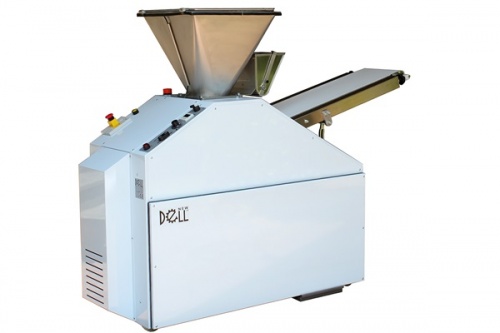 Объемный поршневой делитель с воронкой на 30 кг и лентой для округления SD 120 T NEW DELLГабаритные размеры ДхШхВ, мм	1802х563х 1405Вес, кг	520ОПИСАНИЕ ТОВАРАВакуумно-поршневой делитель (NEW DELL)  с воронкой на 30 кг  и лентой для округления заготовок. Поршень на 120мм. Вес заготовок 90-1000гр,SDT  - это объемный поршневой делитель.Он  подходит для работы с тестом из пшеничной, ржано-пшеничной и ржаной муки. Диапазон влажности теста от 35 до 70%Способ деления в данной машине  является щадящим для структуры теста. Вес заготовок от 30 до 1400 гр. и зависит от выбранного поршня формования.Производительность машины  от 960 до 3240 шт/час .Машина снабжена загрузочной воронкой из нержавеющей стали на 30 кг и отводящим транспортером.. Смазка происходит растительным маслом, каркас окрашенный или полностью из нержавеющей стали (опция).Тестоделитель вакуумно-поршневой (PA) Предназначен для непрерывного деления теста на куски заданного веса. Принцип работы тестоделителя заключается в следующем: тесто из воронки всасывается поршнем (вакуумный принцип) в мерную камеру. Затем тестовая заготовка подается на транспортер, где установлен мукопосыпатель. Делительный узел выполнен: - барабан – пищевая нержавеющая сталь; - поршень - пищевой алюминий; - Крышка – чугун со специальным покрытием. Преимущества: - установлено устройство подсыпки мукой тестовых заготовок; - регулируется вес и количество заготовок; - стандартная увеличенная воронка на 100 кг теста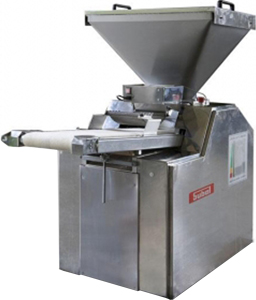 